KLASA:       008-01/23-01/8                                                                                                                                             URBROJ:     2182-9-2-23-1                                              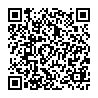 Oklaj, 18. prosinca 2023. godineNa temelju Zakona o pravu na pristup informacijama (NN 25/13 i 85/15) i Odluke o imenovanju službenika za informiranje od 18. siječnja 2021. godine, službenica za informiranje društva EKO Promina d.o.o. donosi sljedećiGODIŠNJI PLAN RADA SLUŽBENIKA ZA INFORMIRANJE ZA 2024. GODINUDostaviti:Oglasna ploča društva EKO Promina d.o.o.Internetska stranica društva EKO Promina d.o.o.Pismohrana društva EKO Promina d.o.o.Službenica za informiranje:dr. sc. Barbara Nakić-Alfirević, dipl. ing.Redni brojPlanirane aktivnostiRok izvršenja1.Zaprimanje i arhiviranje zahtjeva temeljem Zakona o pravu na pristup informacijama Kontinuirano2.Odgovaranje na zahtjeve i arhiviranje odgovora na zahtjeve temeljem Zakona o pravu na pristup informacijamaKontinuirano3.Ažuriranje službenog upisnika o zahtjevima, postupcima i odlukama o ostvarivanju prava na pristup informacijama i ponovnu uporabu informacijaKontinuirano4.Suradnja s osobom zaduženom za ažuriranje i objavljivanje informacija na internetskoj stranici društva EKO Promina d.o.o.Kontinuirano5.Suradnja s Upravom društva i sa Skupštinom društva, a vezano za poboljšanje transparentnosti u poslovanju društva EKO Promina d.o.o.Kontinuirano6.Praćenje propisa iz područja informiranjaKontinuirano7.Praćenje internetske stranice Povjerenika za informiranjeKontinuirano8.Izrada godišnjeg plana rada službenika za informiranje za 2025. godinudo 31. prosinca 2025. godine9.Podnošenje Izvješća o provedbi Zakona o pravu na pristup informacijama u 2024. godini Povjereniku za informiranje do 31. siječnja 2025. godine